基于XC7V690T的12路光纤PCIe接口卡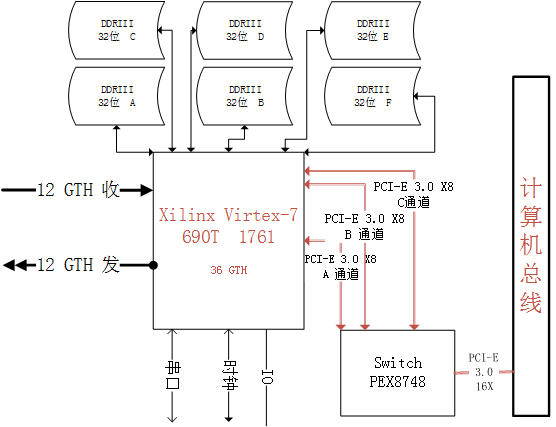 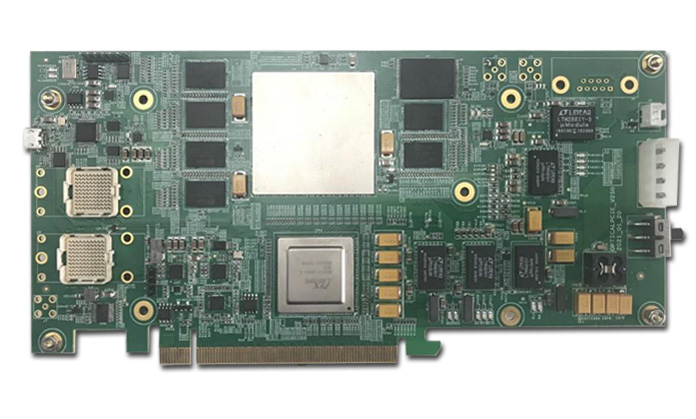 